Приложение № 2к договору на оказание платных медицинских услуг от 2 декабря 2021 г. 10002208/ИП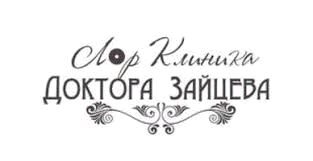 ИНФОРМАЦИОННОЕ СОГЛАСИЕоб объеме и условиях оказываемых платных медицинских услугг. Москва 	   							     	                «___»________ _____г.На основании статьи 84 Федерального закона от 21 ноября 2011 г. N 323-ФЗ «Об основах охраны здоровья граждан в Российской Федерации» я, ____________________________________, желаю получить платные медицинские услуги у ИП Зайцев Владимир Михайлович.Я получил(а) полное и всестороннее разъяснение о предлагаемых диагностических мероприятиях и лечении моего заболевания.Мне разъяснено, что я могу получить бесплатно, в рамках системы обязательного медицинского страхования и Территориальной программы государственных гарантий оказания гражданам Российской Федерации бесплатной медицинской помощи, лечение, соответствующее моему заболеванию. Решение об отказе от получения лечения моего заболевания в рамках обязательного медицинского страхования и Территориальной программы государственных гарантий оказания гражданам Российской Федерации бесплатной медицинской помощи мной  принято добровольно.Я ознакомлен(а) с действующим прейскурантом и согласен(а) оплатить стоимость указанной медицинской услуги в соответствии с ним за счет своих личных средств и иных источников дохода, не запрещенных действующим законодательством.Я ознакомлен(а) со всеми пунктами настоящего документа, положения которого мне разъяснены, мною поняты.Информацию до Пациента довел:_____________________________                                                              (должность, Ф. И. О.) 		Пациент: ________________________________ 		(Фамилия, имя, отчество)Заказчик: ___________________________________    		(Фамилия, имя, отчество)                            /_______________/______________/                           (подпись с расшифровкой)